 «Доброшкола» в Пермском крае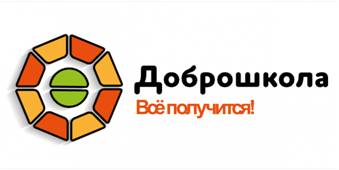 «Доброшкола» - именно так называется мероприятие, реализуемое в рамках Федерального проекта “Современная школа” Национального проекта “Образование”, которое направленно на создание современных условий для обучения и воспитания детей с ограниченными возможностями здоровья, обучающихся с инвалидностью путем обновления материально-технической базы.В 2020 году в Пермском крае одним из участников проекта стало   Государственное краевое бюджетное общеобразовательное учреждение «Общеобразовательная школа-интернат Пермского края». ГКБОУ «Общеобразовательная школа-интернат» - уникальное образовательное учреждение, которое состоит из четырёх отделений – дошкольное (10 групп) и три учебных. В учебных отделениях на ул. Казахской, 71 и ул. Бушмакина, 20 учатся дети с нарушениями слуха и речи, в учебном отделении на ул. Самаркандской, 32 – с нарушением зрения. В каждом из них есть свои особенности и различные условия обучения. Кроме общеобразовательных уроков у ребят есть необычные индивидуальные и групповые коррекционные занятия: «Формирование речевого слуха и произносительной стороны устной речи», «Развитие слухового восприятия и техника речи», «Музыкально-ритмические занятия», «Развитие зрительного восприятия», «Пространственная ориентировка», «Развитие коммуникативной деятельности», «Адаптивная физическая культура». И ведут эти занятия особенные учителя – сурдопедагоги, тифлопедагоги и педагоги-психологи.  	В ходе реализации мероприятий была обновлена материально-техническая база кабинетов психолого-педагогического сопровождения и коррекционной работы с учениками. Более двухсот наименований оборудования получила школа.  «Дом совы», «Лекотека», «Тактильный бордюр», «Речевой калейдоскоп» «Сухой душ и бассейн», тактильная игра «Эпштейн», «Азбука-колодка по Брайлю», «Тактильная дорожка», «Балансировочный диск», «Аэроионизатор», «Хитрые камни» - это не полный перечень уникального оборудования для уникальной школы!В учебном отделении, где обучаются дети с нарушением зрения, был оснащен учебный кабинет предметной области «Технология» и введен новый модуль «Массажное дело» для слепых и слабовидящих обучающихся. Получив первоначальные знания еще в школе, ученики с нарушением зрения смогут продолжить обучение в КГАПОУ «Пермский базовый медицинский колледж» по специальности «Медицинский массаж (для обучения лиц с ограниченными возможностями здоровья по зрению)».Для обновления материально-технической базы школы-интерната были потрачены средства федерального бюджета – 7 158 310,26 р., и бюджета Пермского края – 376 753,17 р. Реализация проекта в учреждении осуществлялась при поддержке Министерства просвещения Российской Федерации и Министерства образования и науки Пермского края.В ходе реализации мероприятия «Доброшкола» был разработан дизайн-проект для помещений и обновлено пространство кабинетов для коррекционно-развивающих занятий, залов для адаптивной физической культуры, рекреаций и коридоров школы. В коридорах и рекреациях учебных отделений, где учатся глухие и слабослышащие дети, размещены электронные табло «Бегущая строка» предназначенные для отображения любой текстовой и цифровой информации.  ГКБОУ «Общеобразовательная школа-интернат Пермского края» - учреждение с богатой историей. 11 сентября 2020 году исполнилось 130 лет учебному отделению для слепых и слабовидящих детей, расположенного в настоящее время по адресу: г. Пермь, ул. Самаркандская, 32.  А в 2021 году исполняется 100 лет со дня открытия в г. Перми детского дома № 14 для глухих детей – именно с этого учреждения началась история образования в Пермском крае детей с нарушением слуха. «Доброшкола» - стала для образовательной организации настоящим юбилейным подарком и поможет школе продолжать осуществить образовательную деятельность на высоком уровне уже второе столетие!